27.1.21 Alternative maths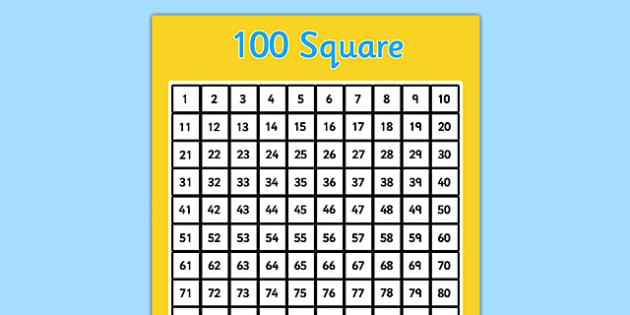 Revisit counting in 2s and 10s before you start the next job.Count in 2sWhat pattern can you see?Count in 10sWhat pattern can you see? What number comes next?2sLook at the array. It uses groups of 2 dots to count in 2s.         2         4                 So I can say that 3 groups of 2 dots is 6.	(I count 2, 4, 6…)         6Counting in 2s, can you tell me how many dots are in the arrays?Make your own arrays counting in 2s. Can you show me:2 groups of 210 groups of 2